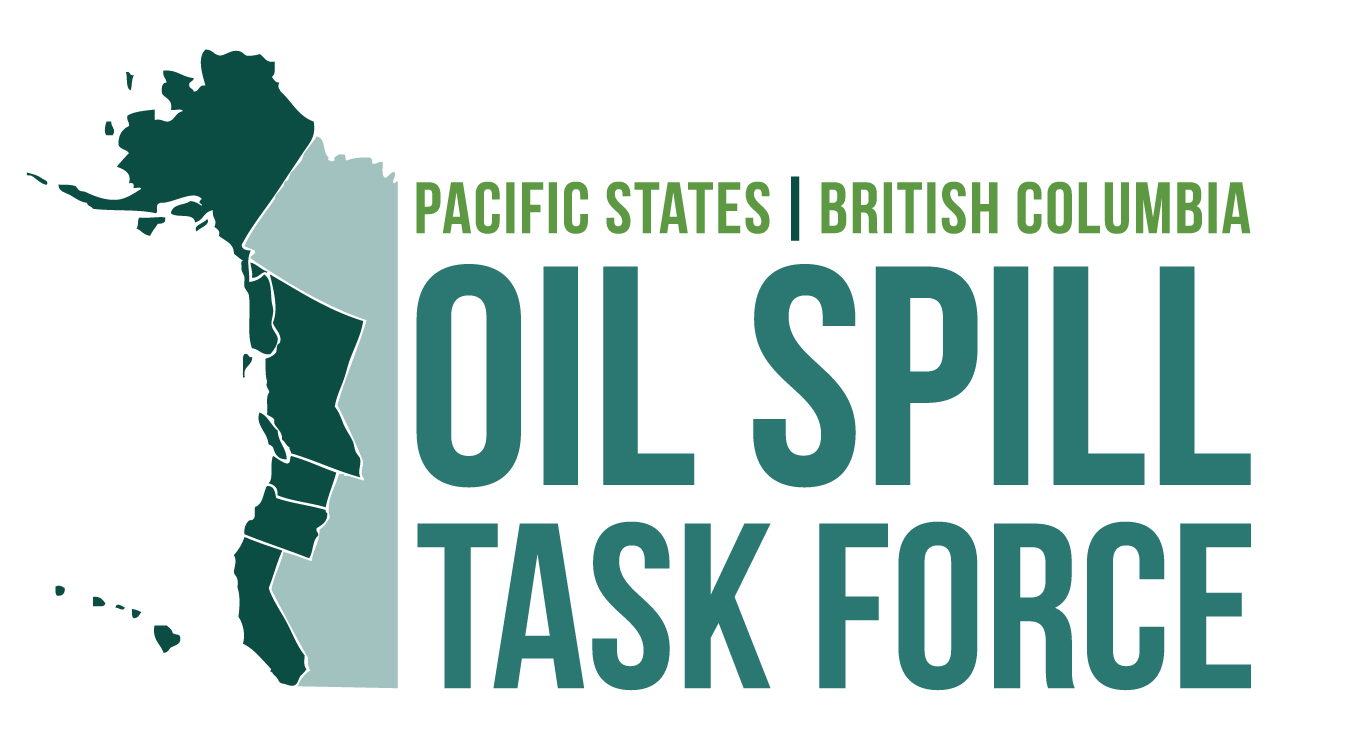 2021 Annual MeetingWednesday November 17, 202010:00-4:00 PM Pacific Time (Lunch break 12:10-1:30 PM) THEME: Cases studies: Lessons learned from recent incidentsGOAL: Provide a platform for information-sharing of emerging issues and topics of interest with our partners and the public.   DRAFT AGENDA 
Wednesday November 18, 2020Wednesday November 18, 2020TimeTopic Lead10:00-10:10Welcome and Overview Welcome from the Task ForceOverview of the Annual Meeting Sarah Brace, Executive Coordinator, Task Force10:10-11:50Session 1: Jurisdictional Updates Presented by the Task Force Executive Members: Thomas Cullen, Administrator, Office of Spill Prevention & Response, CA Dept. of Fish and WildlifeKathy Ho, Deputy Director, HI Dept. of HealthLydia Emer, Administrator for Land Quality Programs, OR Dept. of Environmental QualityTiffany Larson, Director Spill Prevention and Response Program, AK Dept. of Environmental ConservationLaurel Nash, Assistant Deputy Ministry, B.C. Ministry of Environment and Climate Change StrategyCarlos Clements, Manager Spills Program, WA Dept. of Ecology
(micro-break between sessions)Moderator: Sarah Brace
Q/A Moderator: 
Hilary Wilkinson, Task Force11:50-12:10Session 2: Task Force Projects Update Overview of current Task Force projectsSarah Brace and Hilary Wilkinson12:10-1:30LUNCH BREAK [ZOOM webinar will remain open]1:30-2:30Session 3: Case Studies -- recent incidents SPEAKERS TBD(5 min micro-break between sessions)Moderator:2:30-2:35Break2:35-3:20Session 4: How is climate change changing our work? SPEAKERS/ PANELISTS TBD(micro-break between sessions)Moderator: 3:20-3:55Session 5: Legacy Award Presentation Sarah3:55-4:00Wrap up and adjournHilary/Sarah